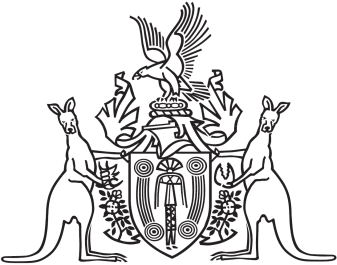 Northern Territory of AustraliaGovernment GazetteISSN-0157-8324No. G20	17 May 2017General informationThe Gazette is published by the Office of the Parliamentary Counsel.The Gazette will be published every Wednesday, with the closing date for notices being the previous Friday at 4.00 pm.Notices not received by the closing time will be held over until the next issue.Notices will not be published unless a Gazette notice request form together with a copy of the signed notice and a clean copy of the notice in Word or PDF is emailed to gazettes@nt.gov.au Notices will be published in the next issue, unless urgent publication is requested.AvailabilityThe Gazette will be available online at 12 Noon on the day of publication at http://www.nt.gov.au/ntg/gazette.shtml  Unauthorised versions of Northern Territory Acts and Subordinate legislation are available online at https://nt.gov.au/about-government/gazettes---------------------------------------------------------------------------------------------------------------(Extract from Commonwealth of Australia Gazette No. C2017G00310 of Friday, 17 March 2017.)Special Information---------------------------------------------------------------------------------------------------------------Government HouseCanberra ACT 2600
6 April 2017The Governor-General directs it to be notified, for general information, that Her Majesty The Queen has been pleased to approve Mr. John Elferink and Mr. David Tollner be granted the title “Honourable” for life.By His Excellency’s CommandMark Fraser LVO OAMOfficial Secretary to the Governor-GeneralNorthern Territory of AustraliaWaste Management and Pollution Control ActAppointment of Authorised OfficersI, Peter Vasel, Director, Environmental Operations, as the delegate of the Northern Territory Environment Protection Authority, under section 70(1)(a) of the Waste Management and Pollution Control Act, appoint each person named in the Schedule to be an authorised officer for the purposes of the Act.Dated 12 May 2017P. VaselDirector, Environmental OperationsScheduleTess Victoria CooperPatrick Joseph DoranPoasa Jnr Raqiyawa